ATIVIDADES PARA TURMAS DO JARDIM ISEMANA DE 27/09 A 01/10/21SEGUNDA-FEIRA 27/09/21Atividade: Bingo das letras do alfabetoObjetivo:  Reconhecer as letras do nosso alfabeto, aprimorar sua atenção e concentração.Como fazer:Em fichas quadriculadas registrar as letras em ordem alfabética. Distribuir tampinhas ou feijões colocar nas letras sorteadas. Em um saquinho coloque as letrinhas que irão ser sorteadas.Se a criança não souber, mostrar para que ela possa reconhecer a letra sorteada.Jogo termina quando todas as letras forem sorteadas.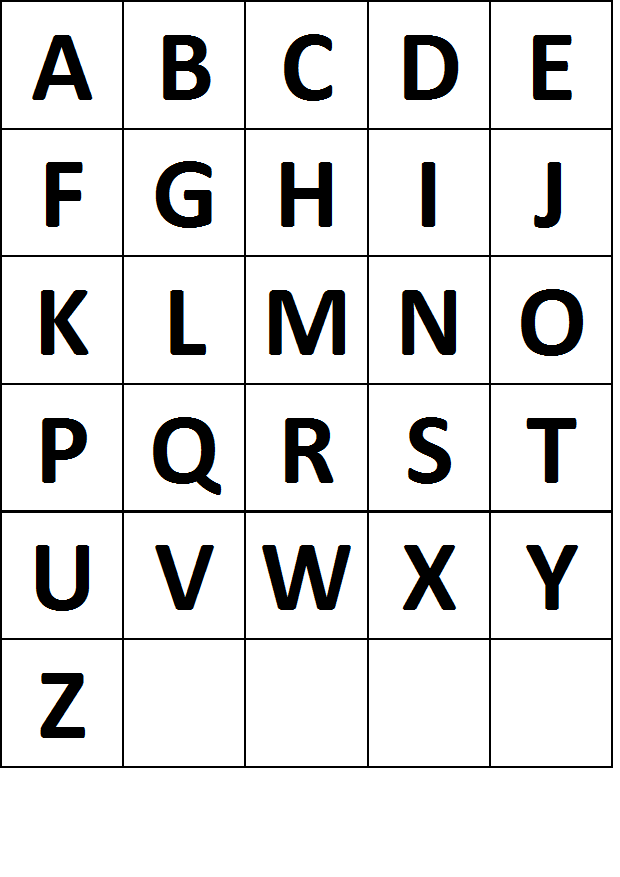 TERÇA-FEIRA 28/09/21Atividade: Música do Pintinho fujãoObjetivo: Favorece o desenvolvimento da sensibilidade, da criatividade, prazer em ouvir músicas, concentração e atenção.Música: Pintinho FujãoPintinho, pintinho correu, fugiu Pisou na lama escorregou, caiuPintinho pintinho correu fugiuPisou na lama escorregou caiuDona galinha toda assustada Pegou o pintinho deu umas palmadasDona galinha toda assustada Pegou no pintinho deu umas palmadas.Desenhe o que você mais gostou da música do pintinho fujão.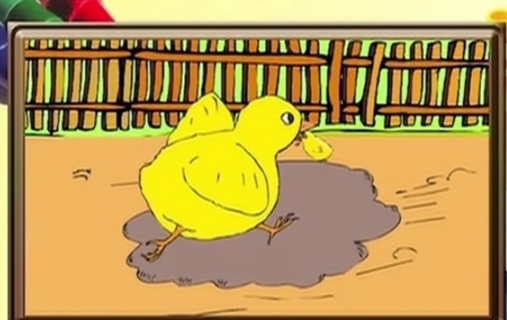 Fontehttps://www.youtube.com/watch?v=yj2Xhs2RGOAQUARTA-FEIRA 29/09/21Atividade: Dobradura do pintinhoObjetivo: Desenvolver a concentração, atenção, coordenação visual.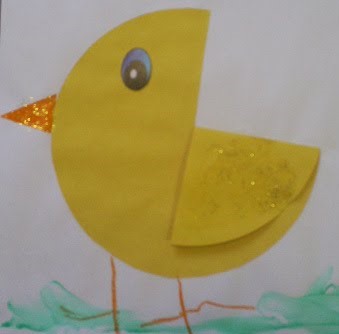 https://www.google.com/search?client=avast-a-1&q=dobradura+do+pintinho&oq=dobradura+do+pintinho&aqs=avast..69i57.14984j0j4&ie=UTF-8QUINTA - FEIRA   30/09/21POESIA DA MÁSCARACRIANÇADA PRESTE ATENÇÃO;NO QUE EU VOU LHE FALAR;A MÁCARA É IMPORTANTE;TODOS NÓS TEMOS QUE USAR;PASSAR ALCOOL GEL;MAS TAMBÉM LAVAR AS MÃOS;MANDAR O CORONA VÍRUS ;IR EMBORA COM ÁGUA E SABÃO;TUDO ISSO VAI PASSAR;E A GENTE VAI SE ABRAÇAR;TIRAREMOS NOSSAS MÁCARAS;E DEPOIS COMEMORAR.Atividade: Desenhe o que você gostou da nossa poesia.Fontehttps://www.youtube.com/watch?v=ybEoJPS7u8cSEXTA-FEIRA   01/10/21OBJETIVO: Trabalhar percepção, raciocínio, exercitar a memóriaQUEBRA CABEÇA DA MÁCARAMODO DE FAZER:Procure uma gravura ou desenhe um rosto de alguém usando máscara e confeccione um quebra cabeça em 4 partes pinte e recorte, depois é só brincar 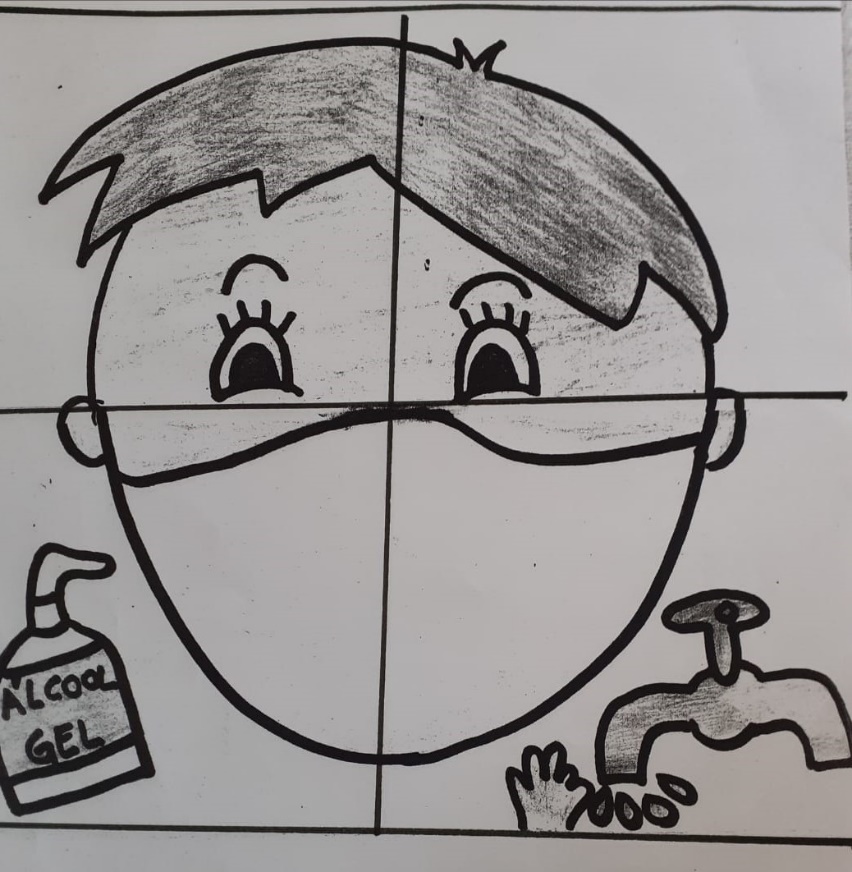 